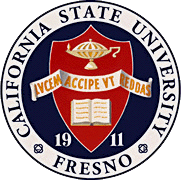     California        State    University,       Fresno        ____James Mullooly (Chair) - COSSFlorence Cassel Sharma - JCASTVa Nee L. Van Vleck - CSBOscar Vega - CSMNagy Bengiamin - LCETiewei Liu - HMLXuanning Fu - Ex-OfficioAnnette Gallegos - ASIAcademic Policy & Planning CommitteeAcademic SenateHenry Madden Library 32065200 North Barton Avenue M/S ML34Fresno, CA 93740-8014P 559.278.2743F 559.278.5745M E M O R A N D U MApril 17, 2017MEMORANDUM TO:		Kevin Ayotte, Chair		Academic SenateFROM:	James Mullooly, Chair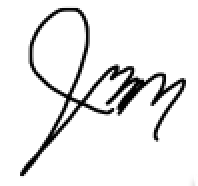                   	Academic Policy & Planning CommitteeRE:             	APM206 (Technology Mediated Instruction)This memorandum will serve to inform the Academic Senate that the Academic Policy & Planning Committee moved to approve your consideration of the following modifications to APM 206 at our 4/6/17 meeting. MSC- To forward the current draft of AMP206 to the Senate for its consideration. Attached: APM206markup(4-6-17).docxKEC:vb